Akademska godina: IME I PREZIME:  SPOL (označiti):   M      ŽDatum rođenja:   JMBG:                       OIB: Ime oca i majke: Mjesto i država rođenja: Prebivalište (mjesto, ulica i broj): Boravište (mjesto, ulica i broj): Državljanstvo: Telefon:    Mobitel:   E-mail: Završena srednja četverogodišnja škola   , smjer ,                                                                                      (točan naziv škole)godina završetka , grad , županija 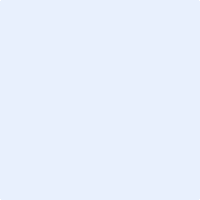 Fotografija portreta za dokumente 4 x 6 cm, (učitati fotografiju*)Vlastoručni potpis (učitati potpis*)(potpis mora biti smješten unutar okvira, ne smije dodirivati rubove okvira)*Ukoliko se pojave problemi s učitavanjem fotografije, ista se može priložiti s ostalom dokumentacijomPrijavljujem se za upis na jedan od ovih studija i smjerova: (označiti)1. Sveučilišni prijediplomski studiji:POSLOVNA EKONOMIJAsmjer Turizamsmjer Marketingsmjer IT menadžmentNAUTIKABRODOSTROJARSTVOPOMORSKE TEHNOLOGIJE JAHTA I MARINAELEKTROTEHNIČKE I KOMUNIKACIJSKE TEHNOLOGIJE U POMORSTVUPRIMIJENJENO / POSLOVNO RAČUNARSTVOPRIMIJENJENA EKOLOGIJA MORAMEDIJI I KULTURA DRUŠTVAKONZERVACIJA-RESTAURACIJA; SMJEROVI: DRVO, PAPIR, TEKSTIL, METAL, KERAMIKA POVIJEST JADRANA I MEDITERANA2. Stručni prijediplomski studiji:SESTRINSTVOFINANCIJSKI MENADŽMENTHOTELIJERSTVO, RESTORATERSTVO I GASTRONOMIJA Status: (označiti)redoviti student       		  izvanredni student   	 student – strani državljanin student – državljanin RH izvan RHPrethodno sam studirao/la na drugom visokom učilištu u Republici Hrvatskoj u statusu redovitog studenta: (označiti)DA  NE         Naziv visokog učilišta Prethodno sam promijenio/la izabrani studij:Jedan puta           Dva ili više puta Prijavi prilažem:kopiju osobne iskaznice,potvrdu o uplati naknade troškova upisnine i ostalih troškova – objašnjenje na dnu straniceukoliko kandidat nije u mogućnosti uvesti fotografiju i potpis na stranicu 1. obrasca, isto se može priložiti u mailu.Pristupnici za stručni studij Sestrinstvo prilažu i:potvrdu nadležnog liječnika (medicina rada) o osnovnim zdravstvenim i psihofizičkim sposobnostima za studij.U Dubrovniku,		           *Potpis: *Ukoliko se pojave problemi s učitavanjem fotografije, ista se može priložiti s ostalom dokumentacijomUz točku 2. dokumentacije:a.) Redoviti studenti trebaju platiti naknadu za upis u iznosu od 39,82 EUR (trošak koji obuhvaća e-indeks, osiguranje, prijavne obrasce, izdavanje potvrda i evidencija). Uplatu je potrebno izvršiti na račun broj: HR0823400091110135015 s opisom: „Upis u I. godinu“, i to kako slijedi:Studij Poslovna ekonomija – poziv na broj 65264141-21-1Studij Nautika – poziv na broj 652642-21-2Studij Brodostrojarstvo – poziv na broj 652644-21-2Studij Pomorske tehnologija jahta i marina – poziv na broj 652648-21-2Studij Elektrotehničke i komunikacijske tehnologije u pomorstvu – poziv na broj 652646-21-4Studij Primijenjeno / poslovno računarstvo – poziv na broj 6526410-21-4Studij Mediji i kultura društva – poziv na broj 6526413-21-6Studij Konzervacija-restauracija; smjerovi: drvo, papir, tekstil, metal, keramika – poziv na broj 65264450-21-7Studij Primijenjena ekologija mora – poziv na broj 65264101-21-5Studij Povijest Jadrana i Mediterana  – poziv na broj 6526418-21-19Stručni studij Sestrinstvo – poziv na broj 65264228-28Stručni studij Financijski menadžment – poziv na broj 65264033-33Stručni studij Hotelijerstvo, restoraterstvo i gastronomija –poziv na broj 65264881-21-8b.) Izvanredni studenti, redoviti studenti koji su uz potporu MZO već bili upisani na sveučilišni prijediplomski studij u statusu redovitog studenta i promijenili su izabrani studij dva ili više puta, te strani državljani trebaju platiti participaciju u troškovima studiranja i naknadu za upis (trošak koji obuhvaća e-indeks, osiguranje, prijavne obrasce, izdavanje potvrda i evidencija). Uplatu je potrebno izvršiti na račun broj:HR0823400091110135015 s opisom: „Upis u I. godinu“, i to kako slijedi:Studij Poslovna ekonomija – iznos od 610,52 EUR, potrebno je navesti poziv na broj 65264141-21-1Studij Nautika – iznos od 783,06 EUR, potrebno je navesti poziv na broj 652642-21-2Studij Brodostrojarstvo – iznos od 783,06 EUR, potrebno je navesti poziv na broj 652644-21-2Studij Pomorske tehnologija jahta i marina – iznos od 783,06 EUR, potrebno je navesti poziv na broj 652648-21-2Studij Elektrotehničke i komunikacijske tehnologije u pomorstvu – iznos od 783,06 EUR, potrebno je navesti poziv na broj 652646-21-4Studij Primijenjeno / poslovno računarstvo – iznos od 783,06 EUR, potrebno je navesti poziv na broj 6526410-21-4Studij Mediji i kultura društva – iznos od 610,52 EUR, potrebno je navesti poziv na broj 6526413-21-6Studij Konzervacija-restauracija; smjerovi: drvo, papir, tekstil, metal, keramika – iznos od 1.035,24 EUR, potrebno je navesti poziv na broj 65264450-21-7Studij Primijenjena ekologija mora – iznos od 783,06 EUR, potrebno je navesti poziv na broj 65264101-21-5Studij Povijest Jadrana i Mediterana  – iznos od 637,07 EUR, potrebno je navesti poziv na broj 6526418-21-19Stručni studij Sestrinstvo – iznos od 1.327,23 EUR, potrebno je navesti poziv na broj 65264228-28Stručni studij Financijski menadžment – iznos od 530,89 EUR, potrebno je navesti poziv na broj       65264033-33Stručni studij Hotelijerstvo, restoraterstvo i gastronomija – iznos od 530,89 EUR, potrebno je navesti poziv na broj 65264881-21-8Prijave s popratnom dokumentacijom dostavljaju se elektronski ili preporučenom pošiljkom na sljedeće adrese:Studenti imaju prava i obveze sukladno odredbama Pravilnika o studijima i studiranju na Sveučilištu u Dubrovniku.SVEUČILIŠTE U DUBROVNIKU Služba studentskih poslova/Tajništvo odjela SVEUČILIŠTE U DUBROVNIKU Služba studentskih poslova/Tajništvo odjela Primljeno dana:Broj:Prijediplomski studijE-mail adresa za dostavu dokumentacije u elektronskom oblikuKontakt telefonAdresa za dostavu prijave putem pošteNautika pomorstvo@unidu.hr020/445-714SVEUČILIŠTE U DUBROVNIKUĆira Carića 420000 DUBROVNIKBrodostrojarstvopomorstvo@unidu.hr020/445-714SVEUČILIŠTE U DUBROVNIKUĆira Carića 420000 DUBROVNIKPomorske tehnologije jahta i marinapomorstvo@unidu.hr020/445-714SVEUČILIŠTE U DUBROVNIKUĆira Carića 420000 DUBROVNIKPrimijenjeno / poslovno računarstvoelektrotehnika-racunarstvo@unidu.hr020/445-844SVEUČILIŠTE U DUBROVNIKUĆira Carića 420000 DUBROVNIKElektrotehničke i komunikacijske tehnologije u pomorstvuelektrotehnika-racunarstvo@unidu.hr020/445-844SVEUČILIŠTE U DUBROVNIKUĆira Carića 420000 DUBROVNIKPrimijenjena ekologija moraakvakultura@unidu.hr020/445-862SVEUČILIŠTE U DUBROVNIKUĆira Carića 420000 DUBROVNIKSestrinstvosestrinstvo@unidu.hr020/445-725SVEUČILIŠTE U DUBROVNIKUĆira Carića 420000 DUBROVNIKKonzervacija - restauracija; smjerovi: Drvo, Papir, Tekstil, Metal, Keramikarestauracija@unidu.hr020/446-030SVEUČILIŠTE U DUBROVNIKUBranitelja Dubrovnika 4120000 DUBROVNIKMediji i kultura društvamediji@unidu.hr020/446-020SVEUČILIŠTE U DUBROVNIKUBranitelja Dubrovnika 4120000 DUBROVNIKPovijest Jadrana i Mediteranapovijest@unidu.hr020/446-070SVEUČILIŠTE U DUBROVNIKUBranitelja Dubrovnika 4120000 DUBROVNIKPoslovna ekonomija (turizam, marketing, IT menadžment)ekonomija@unidu.hr020/445-909SVEUČILIŠTE U DUBROVNIKUOdjel za ekonomiju i poslovnu ekonomijuLapadska obala 720000 DUBROVNIKHotelijerstvo, restoraterstvo i gastronomijastrucni.ekonomija@unidu.hr020/445-910SVEUČILIŠTE U DUBROVNIKUOdjel za ekonomiju i poslovnu ekonomijuLapadska obala 720000 DUBROVNIKFinancijski menadžment strucni.ekonomija@unidu.hr020/445-910SVEUČILIŠTE U DUBROVNIKUOdjel za ekonomiju i poslovnu ekonomijuLapadska obala 720000 DUBROVNIK